ПОСТАНОВЛЕНИЕ                         с.Морты                             КАРАР         № 5								«21» мая  2020 года    Об утверждении Перечня налоговых расходов муниципального образования «Мортовское сельское поселение» Елабужского муниципального района Республики Татарстан на 2020 год и плановый период 2021 и 2022 годовВ соответствии с пунктом 5 Порядка формирования перечня налоговых расходов и проведения оценки налоговых расходов муниципального образования «Мортовское сельское поселение»  Елабужского муниципального района Республики Татарстан, утвержденного постановлением Исполнительного комитета Мортовского сельского поселения  Елабужского муниципального района Республики Татарстан  от 01.04.2020 года №2 «Об утверждении Порядка формирования перечня налоговых расходов и оценки налоговых расходов муниципального образования «Мортовское сельское поселение»  Елабужского муниципального района Республики Татарстан», постановляю:Утвердить прилагаемый перечень налоговых расходов муниципального образования «Мортовское сельское поселение»  Елабужского муниципального района Республики Татарстан на 2020 год и плановый период 2021 и 2022 годов.     Руководитель				                     Ф.Ф. ЗакировИСПОЛНИТЕЛЬНЫЙ КОМИТЕТ  МОРТОВСКОГО  СЕЛЬСКОГО ПОСЕЛЕНИЯ  ЕЛАБУЖСКОГО МУНИЦИПАЛЬНОГО РАЙОНАРЕСПУБЛИКИ ТАТАРСТАН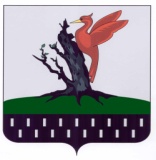 ТАТАРСТАН РЕСПУБЛИКАСЫАЛАБУГА МУНИЦИПАЛЬ РАЙОНЫ МОРТ АВЫЛ ҖИРЛЕГЕ БАШКАРМА КОМИТЕТЫ 